 , is defined as using information technologies to solve problems or explain the classification of information through codes.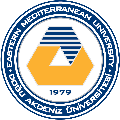  , is defined as arithmetic operations or scripts that regulate and manage the actions of computer hardware. , is a platform that detects the language of the written program, examines the program, detects logical and literary errors, reports errors to the user and displays the results.The program that is created using computer systems is called    , is an open source program developed by Microsoft. With the help of this program, small programs and projects can be designed using the Basic programming language. The interface of the program is also available in Turkish. ,is a 3-dimensional, object-oriented programming platform designed primarily for storytelling. This program, which aims to encourage children to programming, is a meeting point of children's imagination and the digital world.An important reason for the use of  in education; is to educate the individuals who will have the characteristics about the members of the information society.One of the aims of the distance education studies is providing education to the studens   by using comminication technologies.  , is a small computer model designed to be used by a single person at the same time.  , is a document format designed to read books on various computer equipment.